MAD DOGS YEAR END AWARDS                         BANQUET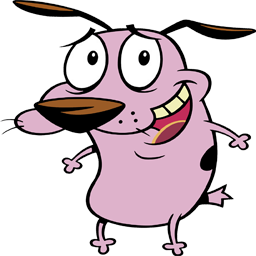 Saturday, March 10, 20186:30pmHellas Restaurant8498 Veterans HighwayMillersville, MD 21108Menu                    Adults:  Jumbo Lump Crab Cake                                  Steak                                   Lasagna                   Children:  Kids Burger                                      Chicken Tenders                                      Hot Dog and Fries                                      Spaghetti and Meatballs                                      Shrimp Basket                                      Grilled Cheese                                      Kids Pizza                                      Mozzarella SticksCost:  Members of 2017 – FreeGuests and Non Members: Adults $25.00Children $10.00RSVP No Later than:  Saturday March 3rd 2018